МУНИЦИПАЛЬНОЕ БЮДЖЕТНОЕ ДОШКОЛЬНОЕ ОБРАЗОВАТЕЛЬНОЕ УЧРЕЖДЕНИЕ ДЕТСКИЙ САД № 73 ЦЕНТР РАЗВИТИЯ РЕБЕНКА«Маленькие академики»Рабочая программапо конструированию в детском саду для детей 3 – 7 летБийск 2014-2015Содержание.1.  Введение …………………………………………………………………….32.  Пояснительная записка………………………………………………….   53.  Тематический план……………………………………………………….  8График проведения диагностики ………….…………………………….12Результаты освоения программы ………………………………………...12 6. Средства обучения ………………………………………………………...15 7. Литература …………………………………………………………………19 8.  Приложение ………………………………………………………………..20Перспективный план работы во второй младшей группе (3 -4 года)..20Перспективный план работы в средней группе (4 – 5 лет) …………Перспективный план работы в старшей группе (5 – 6 лет)Перспективный план работы в подготовительной к школе группе (6 -7 лет)Картотека строительных игрКартотека схем для конструированияСценарии образовательной деятельности Беседы по ознакомлению с архитектурой ВведениеДля строительных игр дети используют разнообразный материал: песок, глину, камни, ветки деревьев, чурки и даже мебель (стулья, столы, тумбы). Однако игры со строительным материалом являются одним из любимых игр детей всех возрастов дошкольного детства.Детали строительных материалов – правильные геометрические тела с математически точными размерами сторон. Это даѐт ребѐнку возможность с наименьшей затратой энергии получить конструкцию предмета, без особого труда передавать пропорциональность его частей, симметричное их расположение. Ни один вид детской изобразительной деятельности не даѐт такой чѐткости образа, как стройка. Изображение предмета достигается с меньшими трудностями, чем в других видах изобразительной деятельности.Детское строительство является органической частью сюжетно-ролевых игр. Стройка может предшествовать игре, как часто бывает в младшем дошкольном возрасте. Иногда процесс стройки является собственно игрой: дети выполняют роль строителей и т.п.Часто строительство в старшем дошкольном возрасте затягивается на несколько дней. При умелом руководстве со стороны взрослых такое строительство будет иметь много положительных моментов для развития навыков совместного творчества детей.Знакомство детей с некоторыми сооружениями, постройками нашей эпохи (дома, детское сады, вокзалы, мосты…), с некоторыми архитектурными памятниками отечественной культуры, в том числе своего города, говорит о широкой возможности привития детям патриотических чувств, художественно-эстетического вкуса.У детей рано появляются стремления сделать свои постройки внешне привлекательными, красивыми. Но без соответствующего внимания воспитателя они своеобразно решают эту задачу: украшают их, не считаясь с назначением сооружения. З.Лиштван: «Создаѐтся впечатление, что дети просто испытывают удовлетворение от возможности обладать деталями привлекательной формы. Не найдя им применения, они ставят их там, где есть место. Иногда дети увлекаются расстановкой деталей настолько, что забывают о том, что строили, и стремление к украшению превращается в самоцель». Особенности архитектурного оформления ими не улавливаются. Дети мало заботятся о симметричном расположении постройки. Такие детали, как колонны, портик, арки, лестницы используются мало. Важно донести до сознания ребѐнка, что красота постройки состоит , с одной стороны, в максимальном удовлетворении практической потребности, а с другой стороны – в эстетичности украшения.В детском саду ребята играют со строительным материалом часто группами. В этом случае их деятельность направлена на достижение общей цели. Развиваются навыки совместного творчества. При этом воспитатель должен   видеть,   как   выстраиваются   взаимоотношения   детей   во   времястроительства. В противном случае в группе при организации строительных игр будут лидировать только определѐнные дети, что может повлиять на нежелание малоактивных детей заниматься этой деятельностью. Важно развить у ребят старшего дошкольного возраста умения договариваться о теме постройки, рассуждать о замысле, договариваться о выборе материала, о том, кто какую работу будет выполнять. Для воспитания эстетических чувств важен не только результат стройки, но и организация самой работы. Воспитатель учит ребят создавать и поддерживать определѐнный порядок в процессе работы, учит видеть красоту самого процесса стройки.Руководство воспитателем конструктивными играми должно быть систематическим. Заключается оно в развитии представлений детей о различных архитектурных сооружениях, обсуждении и показе приѐмов стройки, качестве и свойствах строительных материалов, способах соединения, крепления, украшения, руководстве взаимоотношениями в играх.Виды непосредственно образовательной деятельности с детьми по конструированию из строительного материала.1. Сооружение по показу всех приѐмов конструирования и пояснением всех действий.Сооружение по представлению (на тему, заданную воспитателем), но с предложенными условиями: мост с двойным движением, учѐт прохождения под мостом водного транспорта и т.п.Сооружение по чертежам, схемам, фотографиям.4. Сооружение по замыслу.Компетентность ребѐнка  при развѐртывании строительных игр.Знание геометрических тел и основных деталей строительного материала: куб, кубик, цилиндр ,половина цилиндра. призма, пирамида, брусок, пластина прямоугольная, пластина квадратная, , пирамида, кирпич, конус, фанера, колесо, палка, доска, арка, полуарка, фронтон…Знание свойств и конструктивных возможностей строительных наборов.Ориентировка в пространстве: вверху, внизу, слева, справа, дальше, ближе…Ориентировка в размерах и величинах: большой - маленький., длинный-короткий, высокий - низкий…Представления об архитектуре как искусстве создавать сооружения.Представления о разных видах архитектуры.Представления об особенностях архитектурных сооружений: пользе, прочности, красоте.Ориентировка в некоторых архитектурных понятиях: фундамент, арка, колонна,  фронтон,  портик,  скульптура,  монументальная  живопись(мозаика, роспись), луковица, барабан, шатровая крыша, закомары и т.п.Представления об обобщѐнном образе всех архитектурных сооружений: все сооружения имеют фундамент, стены, крышу, двери, окна. При этом каждое сооружение имеет свои индивидуальные особенности.10.Представления об архитектуре своего города, посѐлка. 11.Представления	о	некоторых	памятниках	мировой	архитектуры,	вчастности архитектуры России.2.  Пояснительная запискаРабочая программа по конструированию для детей 3 – 7 лет «Юные – строители» разработана в соответствии со следующими нормативными документами:Конституция РФ, ст.43, 72.Закон РФ «Об образовании».Типовое положение о дошкольном образовательном учреждении от 27 октября 2011 г. N 2562Приказ Министерства образования РФ от 23 ноября 2009года №	655«Об утверждении федеральных государственных требований к структуре основной общеобразовательной программы дошкольного образования»Приказ Министерства образования  и  науки  Российской  Федерации от 20 июля 2011 г. N 2151 "Об утверждении федеральных государственных требований к условиям реализации основной общеобразовательной программы дошкольного образования"Письмо Минобразования РФ от 02.06.98 г. №89/34-16 «О реализации права дошкольного образовательного учреждения на выбор программ и педагогических технологий».Задачи и базовое содержание (федеральный компонент) составлены на основе технологии и  программы «Детский сад-дом радости» под ред. Н.М. Крыловой, реализуемой в ДОУ. Основой рабочей программы является программа Л.В. Куцаковой «Конструирование и ручной труд  в  ДОУ»,  методическое  пособие  Н.Ф.  Тарловской,  Л.А.  Топорковой«Обучение детей дошкольного возраста конструированию и ручному труду». Настоящая программа описывает курс подготовки по конструктивной деятельности детей 3-7 лет. Она разработана на основе обязательного минимума содержания по данному разделу для ДОУ с учетом обновления содержания по различным программам, описанным в литературе, приведенной в конце данного раздела.Цель программы: способствовать развитию познавательной активности детей дошкольного возраста средствами конструктивной деятельности.Задачи:Создать условия для развития конструктивной деятельности детей, а также поэтапного освоения детьми различных видов конструирования по возрастным группам.Создать условия для самостоятельной и совместной конструктивной деятельности детей и взрослых.Формировать интерес к разнообразным зданиям и сооружениям..Обучить детей приемам конструирования по схемам, моделям.Способствовать развитию у детей интереса к конструктивной деятельности.Участниками образовательного процесса являются дети, родители (их законные представители), педагоги. В соответствии с этим разработана модель системы работы: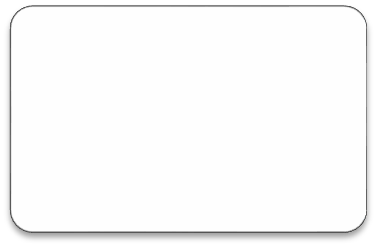 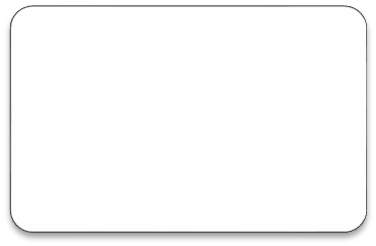 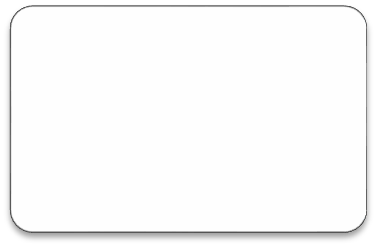 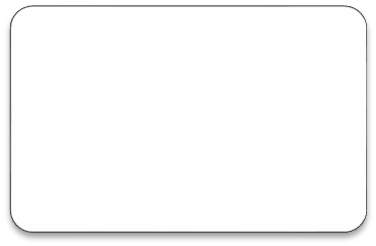 Совместная деятельность взрослого и детей осуществляется как в виде непосредственно образовательной деятельности, так и в виде образовательной деятельности, осуществляемой в ходе режимных моментов (утренний приѐм детей, прогулка, подготовка ко сну, организация питания и др.).Программа предполагает проведение непосредственно образовательной деятельности	один	раз	в	две	недели	в	первую	половину	дня.Продолжительность непосредственно образовательной деятельности: 15 минут – вторая младшая группа, 20 минут – средняя группа, 25 минут – старшая группа, 30 минут – подготовительная группа. Общее количество в год – 18.Совместная деятельность детей и педагога, осуществляемая в ходе режимных моментов проводится во вторую половину дня индивидуально или по подгруппам еженедельно.Для реализации самостоятельной деятельности предусмотрены центры конструирования в каждой группе ДОУ. (Приложение 8.10)В процессе реализации программы реализуется интеграция задач различных образовательных областей.Тематический план.Тематический  план  рабочей  программы  составлен  в  соответствии  с тематическим планом образовательной программы ДОУ.Младший дошкольный возраст (3–4 года).Общая тема «Путешествие по улице и парку (на фоне времѐн года)»Средний дошкольный возраст (4–5 лет).Общая тема «Путешествие по городу, селу и лесу (на фоне времѐн года)»Старший дошкольный возраст (5–6 лет).Общая тема «Путешествие по родной стране (на фоне времѐн года)»Подготовительная группа (6–7 лет).Общая тема «Путешествие по миру (на фоне времѐн года)»График проведения диагностики.Результаты освоения программыВ результате освоения программы дети могут приобрести:Конструктивно-технические умения:сооружать  отдельные  предметы  из  строительного  материала  —  здания, мосты и т.д.;делать из бумаги различные поделки — елочные игрушки, кораблики и т.д.;Обобщенные умения:целенаправленно рассматривать предметы,сравнивать их между собой и расчленять на части,видеть в них общее и различное,находить основные конструктивные части, от которых зависит расположение других частей,делать умозаключения и обобщения.Младший дошкольный возраст (3 – 4 года) Первый год.Средний дошкольный возраст (4 -5 лет) Второй год.Старший дошкольный возраст (5 – 6 лет) Третий год.Подготовительная к школе группа (6 – 7 лет) Четвертый год.Средства обучения.Создание предметно-развивающей среды происходит с учетом принципа интеграции образовательных областей. Материалы и оборудование для одной образовательной области могут использоваться и в ходе реализации других областей.Технические средства обучения:музыкальный центр,мультимедийное устройство,DVD проигрыватель,телевизор,компьютерный моноблок,многофункциональное устройство (принтер, сканер, копир),устройство для ламинирования,фотоаппарат,видеокамера.Учебно-наглядные пособия:схемы построек,модели,технологические таблицы,альбомы с фотографиями объектов архитектуры,альбомы с фотографиями построек,картотека строительных игр.Оборудование для конструирования включает строительный материал, детали конструкторов разных видов, бумагу разных цветов и фактуры,  а также природные и бросовые материалы.Младший дошкольный возраст (3 -4 года)Средний дошкольный возраст (4 – 5 лет)Старший дошкольный возраст (5 – 7 лет)	Литература.1.	Давидчук А.Н. Конструктивное творчество дошкольника. Пособие для воспитателя. – М.: Просвещение, 1973. – 80 с.2.	Кузуб Н.В., Осипук Э.И. В гостях у Песочной Феи. Организация педагогической песочницы и игр с песком для детей дошкольного возраста. Методическое пособие для воспитателей и психологов дошкольных учреждений. – СПб.: Речь; М.: Сфера, 2011. – 61 с.3.	Куцакова Л.В. Конструирование и ручной труд в детском саду: Пособие для воспитателя дет. сада: Из опыта работы. - М.: Просвещение, 1990. – 158 с.4.	Нечаева В.Г., Корзакова Е.И. Строительные игры в детском саду. - М.: Просвещение, 1966. – 140 с.5.	Никитин Б.П. Развивающие игры. – 5-е изд., доп. – М.: Знание, 1994. – 192 с.6.	Тарловская Н.Ф., Топоркова Л.А. обучение детей дошкольного возраста конструированию и ручному труду: Кн. для воспитателей дет. сада и родителей – 2-е изд. – М.: Просвещение; Владос, 1994. – 216 с.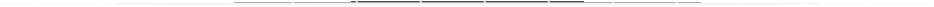 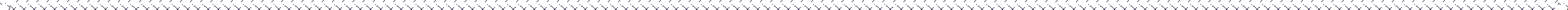 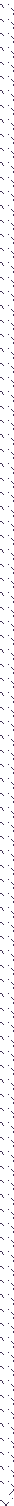 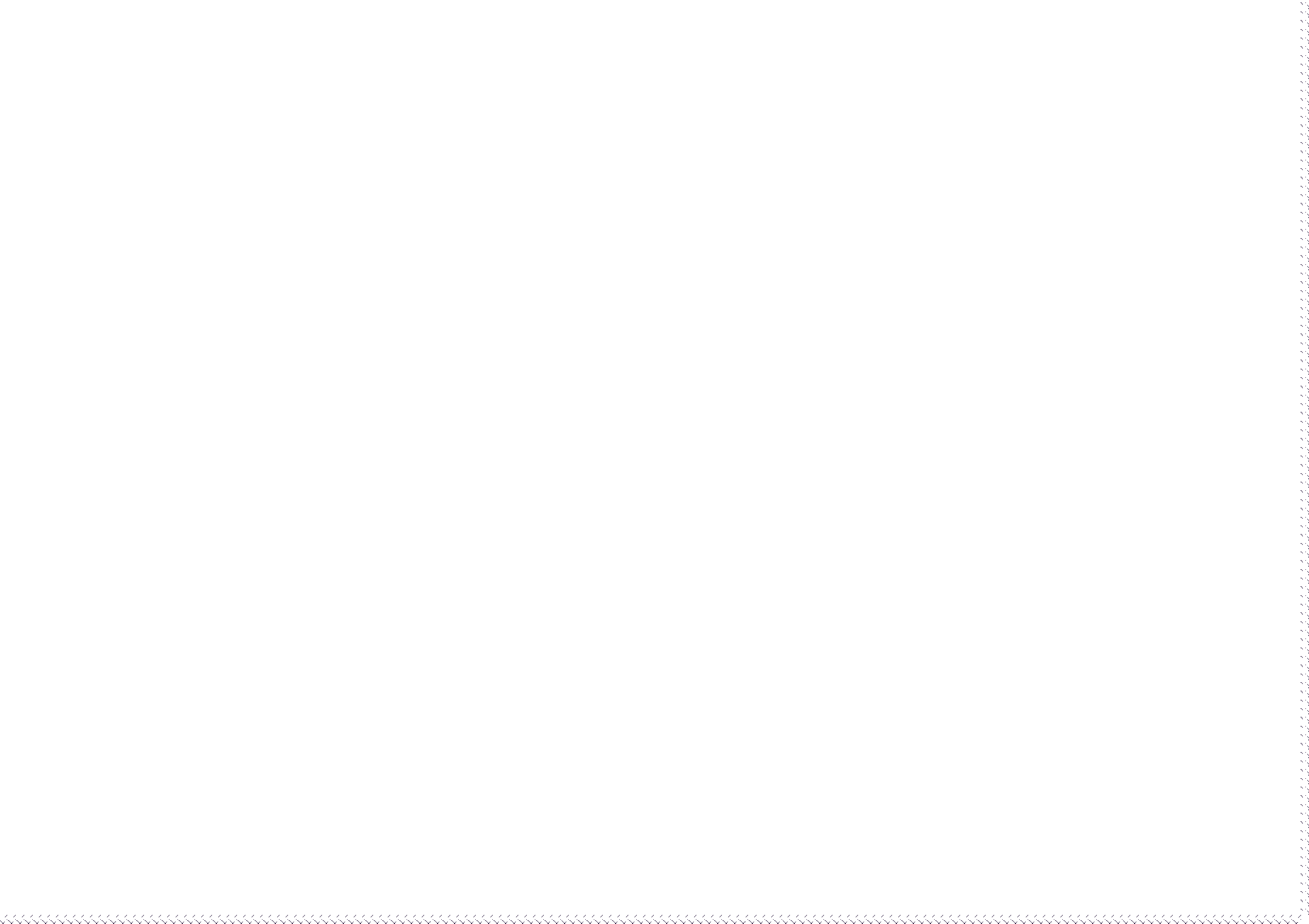 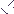 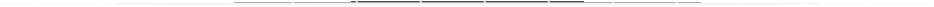 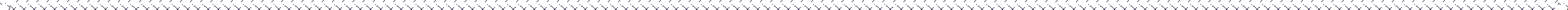 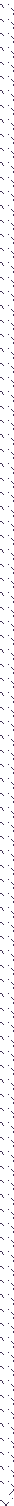 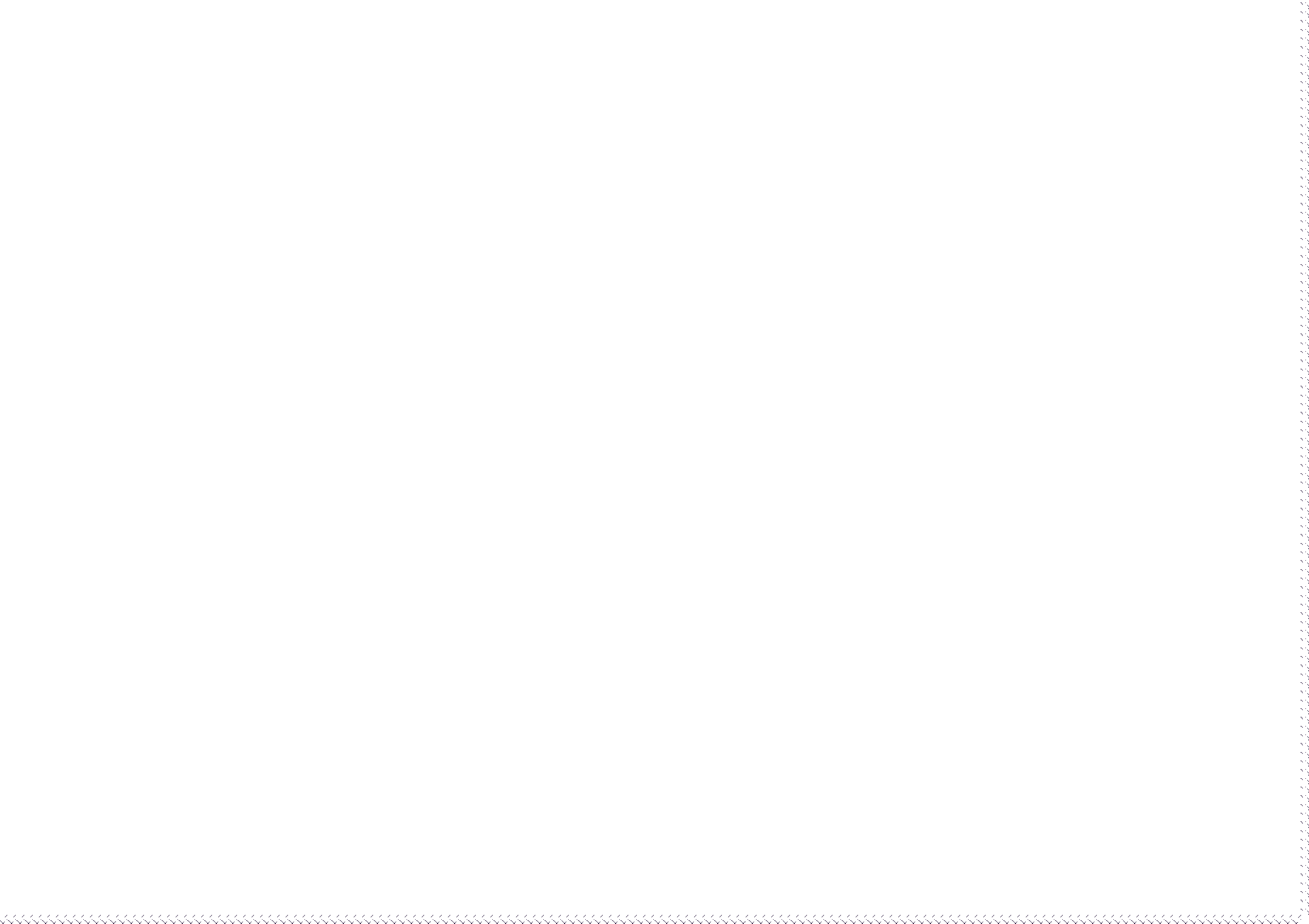 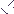 ПРИЛОЖЕНИЕК РАБОЧЕЙ ПРОГРАММЕ «ЮНЫЕ – СТРОИТЕЛИ»0Перспективный план по конструированию в младшей группе (3 -4 года)Приложение 1.Приложение 2.1.Н. Ф. Тарловская, Л. А. Топоркова «Обучение детей дошкольного возраста конструированию и ручному труду». 2.Л. В. Куцакова «Занятия по конструированию из строительного материала в средней группе».Приложение 3.Перспективный план работы в старшей группе Третий год реализацииПерспективный план по конструированию на старшую логопедическую группуОбразовательная областьРешаемые задачиФизическая культураРазвитие мелкой моторики, цветоразличения и цветовосприятия, а также умения ориентироваться в пространствеЗдоровьеОбогащение представлений детей о необходимости соблюдения культурно-гигиенических навыков; расширение кругозора детей в области сохранения, сбережения и укрепления собственного здоровья, необходимости ведения здорового образа жизниБезопасностьФормирование основ безопасности собственной жизнедеятельности в различных видах познавательно- исследовательской и продуктивной деятельностиЧтение художественной литературыФормирование	целостной	картины	мира,	через приобщение к художественному словуХудожественное творчествоРазвитие продуктивной (конструктивной) деятельности детей, введение в самостоятельную конструктивную деятельность детей ручной труд и художественное конструированиеСоциализацияФормирование гендерной, семейной принадлежности, патриотических чувств, чувства принадлежности к мировому сообществу, реализация партнерского взаимодействия «взрослый-ребенок»; расширение кругозора детей в области соблюдения общепринятых норм и правил поведения и моралиТрудФормирование трудовых умений и навыков, воспитание трудолюбия, развитие познавательно- исследовательской деятельностиМузыкаРасширение	кругозора	детей	в	области	о	музыки; сенсорное развитие, формирование целостной картинымира в сфере музыкального искусства, творчества; использование музыкальных произведений для обогащения содержания области, развитие детского творчества, приобщение к различным видам искусстваКоммуникацияРазвитие свободного общения с взрослыми и детьми по поводу процесса и результатов познавательно- исследовательской и продуктивной деятельности, практическое овладение воспитанниками нормами речи№ п/пМесяцТема месяцаТема недели1СентябрьМы и наш детский садЛетоПутешествие в зелѐную страну2ОктябрьМы и природаРастения (деревья, кусты, цветы) Фрукты, ягоды, овощи Домашние животныеДикие животные3НоябрьЦветная странаПутешествие в красную страну Путешествие в жѐлтую страну Путешествие в оранжевую страну Путешествие в синюю страну4ДекабрьЗимаЗимаПтицы зимой Дикие звери зимойКак мы встретим Новый год Или Что такое Новый год5ЯнварьМы и наша семьяКто мы Какие мы Одежда6ФевральНаша семьяОбувьМоя семья. Помощь маме Моя семья. Помощь в семье Фиолетовая страна7МартМы и наш домМебель ВещиСтоловая и кухонная посудаЧайная посуда8АпрельВесна и времена годаВесна ВеснаПутешествие в голубую страну Части суток9МайЧто мы знаем и умеемВремена года.№ п/пМесяцТема месяцаТема недели1СентябрьЯ и мой детский сад (адаптация)Я и мой детский сад Наш детский сад Какие мыПравила нашей жизни2ОктябрьОсеньЗа овощами в огород За фруктами в садВ лес за грибами и ягодами Осень3НоябрьМой город (моѐ село)Улицы моего города (села) Как вести себя на улице Мы идѐм в магазинДосуг в выходные (библиотека дома, музей, длячего и как его организовать, театр дома…)4ДекабрьЯ и моя семьяЯ и моя семья Наш домЗимаЗимние праздники5ЯнварьХозяйничаем домаМебельЕда и посудаОдежда, головные уборы, обувь6ФевральПрофессии людей моего города (села)ПрофессииТворческие профессииПапин праздник (роль в семье) Мамин праздник (роль в семье)7МартЖивые обитатели ЗемлиДикие звери (в зоопарке) Домашние животные домашние любимцыПтицыРыбы, морские и речные обитатели8АпрельВеснаВесеннее пробуждение природы Насекомые или шестиногие малышиСажаем растения Откуда хлеб пришел9МайЧто мы знаем и умеемТранспортМой календарьЧто мы знаем и умеем«У солнышка в гостях» (Про все времена года)Что мы знаем и умеем.№ п/пМесяцТема месяцаТема недели1СентябрьКто яСыновья и дочки /мальчики и девочкиМои друзья2ОктябрьРодная странаНавещаем близкихМесто, в котором я живу (Какая она, моя осень)Мой родной город Россия – моя Родина3НоябрьПутешествие по род- ной ЗемлеОтправляясь в путь… ТранспортПомощники: глобус и карта Не скучная дорога4ДекабрьПутешествие зимыСеверный полюс Тундра и еѐ обитатели ТайгаНовый год5ЯнварьКто яЕсли хочешь быть здоров Если хочешь быть здоров Береги себя и своих близких6ФевральСтолица РоссииСтолица нашей Родины – Москва История МосквыТеатры и музеи Москвы Народные праздники7МартТрадиции роднойУстное народное творчествостороныНародные промыслы Народный костюм Мой народ8АпрельПутешествие на югВесна в степи Откуда хлеб пришѐл К лету в гостиШирока страна моя родная9МайЧто мы знаем и умеемЧасы и календари Средства связиЧто мы знаем и умеем (Театральная неделя «12месяцев») Что  мы  знаем  и  умеем.  «Наша книга знаний»№ п/пМесяцТема месяцаТема недели1СентябрьПодготовка к путешествиюВоспоминание о лете.Как жить с людьми (правила общежития).2ОктябрьРоссия – многонациональная странаПутешествие в прошлое России Путешествие в прошлое России Россия - наш общий домЯ – гражданин России3НоябрьПутешествие в ЕвропуПодготовка к путешествию Подготовка к путешествию Путешествие в Европу Путешествие в Европу4ДекабрьПутешествие в АмерикуПутешествие в Америку Путешествие в Америку В гостях у индейцев.Новый год5ЯнварьПутешествие в АфрикуМаски на лице и в жизни Путешествие в Африку. Что скрывали пирамиды6ФевральПутешествие в Австралию и АзиюПутешествие в Австралию Путешествие в Австралию Путешествие в Азию Путешествие в Азию7МартПо морю, по океануПутешествие в Антарктиду. ПолярникиПо морю, по океану Путешествие на морское дно Почему люди такие разные8АпрельПутешествие по земле и не только…Чудеса, да и только Космическое путешествие Открытия науки: от арабских цифр кроботу и компьютеру Путешествие в будущее (машина времени)9МайЧто мы знаем и умеемИ помнит мир спасенный Я – гражданин мира Голубая планетаКругосветное путешествиеКонтрольВторая младшая группаСредняя группаСтаршая группаПодготовительная к школе группаВходнойСентябрь 1-2 неделиСентябрь 1-2 неделиСентябрь 1-2 неделиСентябрь 1-2 неделиИтоговыйМай 3-4 неделиМай 3-4 неделиМай 3-4 неделиМай 3-4 неделиРазвивать желание сооружать постройки по собственному замыслу.Приучать после игры аккуратно складывать детали в коробки.Развивать желание сооружать постройки по собственному замыслу.Приучать после игры аккуратно складывать детали в коробки.Развивать желание сооружать постройки по собственному замыслу.Приучать после игры аккуратно складывать детали в коробки.В результате освоения программы ребенок может:В результате освоения программы ребенок может:В результате освоения программы ребенок может:знатьуметьиметь представлениеосновные строительные детали (кубики, кирпичики, пластины, цилиндры, трехгранные призмы);основные приемы конструирования (накладывание, приставление, прикладывание);основные цветаИзменять постройки двумя способами:заменяя одни детали другими или надстраивая их в высоту, длинурасполагать кирпичики, пластины вертикально,ставить их плотно друг к другу, на определенном расстоянииобыгрывать постройки, объединять их по сюжетуо простейшем анализе созданных построеко вариантах создания вариантов конструкций, при добавлении других деталейВ результате освоения программы ребенок может:В результате освоения программы ребенок может:В результате освоения программы ребенок может:знатьуметьиметь представлениестроительные детали (куб, пластина, кирпичик, брусок)конструктивные свойства строительных деталей (устойчивость, форма, величина)приемы конструирования из бумагивыделять части разных видов транспорта, называть их форму и расположение по отношению к самой большой частиустанавливать ассоциативные связианализировать образец постройкисамостоятельно измерять постройкисоблюдать заданный воспитателем принцип конструкциио различных зданиях и сооружениях вокруг их домов, детского сада.об архитектурных формахВ результате освоения программы ребенок может:В результате освоения программы ребенок может:В результате освоения программы ребенок может:знатьуметьиметь представлениеосновные части и характерные детали конструкций.новые детали: (пластины, бруски, цилиндры, конусы)устанавливать связь между создаваемыми постройками и тем, что дети видят в окружающей жизнианализировать сделанные педагогом поделки и постройкисоздавать разнообразные постройки и конструкциизаменять одни детали другимистроить по рисунку,самостоятельно подбирать необходимый строительный материалработать коллективно,о вариантах конструкции и постройки одного и того же объектао способах различных конструктивных решений и планировании создания собственной постройкиВоспитательные задачиВоспитательные задачиВоспитательные задачиФормировать интерес к разнообразным зданиям и сооружениям.Поощрять  желание  передавать  их  особенности  в  конструктивной деятельности.Формировать интерес к разнообразным зданиям и сооружениям.Поощрять  желание  передавать  их  особенности  в  конструктивной деятельности.Формировать интерес к разнообразным зданиям и сооружениям.Поощрять  желание  передавать  их  особенности  в  конструктивной деятельности.В результате освоения программы ребенок может:В результате освоения программы ребенок может:В результате освоения программы ребенок может:знатьуметьиметь представлениедетали наиболее подходящие для постройкиспособы их комбинированиясамостоятельно находить отдельные конструктивные решения на основе анализа существующих сооружений.работать коллективносооружать различные конструкции одного и тогоо конструкции объекта и его функциональном назначениео различных видах пластмассовых и деревянных конструкторов и способахже объекта в соответствии с их назначениемпланировать процесс возведения постройкисооружать постройки, объединенные общей темойсоздавать различные модели по рисунку,по словесной инструкции воспитателя,по собственному замыслуработы с нимиТип материалаНаименованиеКоличество на группуСтроительный материалКрупногабаритные деревянные напольные конструкторы1 – 2 набора на группуКомплект больших мягких модулей (22 – 52 элемента)Один на группуНабор мелкого строительного материала, имеющего основные детали (кубики, кирпичики, призмы, короткие и длинные пластины, от 62 до 83 элементов)На каждого ребенкаНаборы игрушек (транспорт и строительные машины, фигурки животных, людей и т.п.) см. "Материалы для игровой деятельности"КонструкторыКонструкторы, позволяющие детям без особых трудностей и помощи взрослых справиться с ними и проявить свое творчество и мальчикам, и девочкам4 –6 на группуПлоскостные конструкторыНаборы из мягкого пластика для плоскостного конструирования5 – 6 на группуТип материалаНаименованиеКоличество на группуСтроительный материалКрупногабаритные	деревянные напольные конструкторы1 – 2 набора на группуКомплект больших мягких модулей (22 – 52 элемента)Один	на группуНаборы игрушек (транспорт и строительные машины, фигурки животных, людей и т.п.) см. "Материалы для игровой деятельности"КонструкторыКонструкторы, позволяющие детям без особых трудностей и помощи взрослых справиться с ними и проявить свое творчество и мальчикам, и девочкам4	–6	на группуКонструкторы из серии "LEGO- DACTA" ("Город", Железная дорога")3 набораКонструкторы для игр с песком и водой2Детали конструктораНабор мелкого строительного материала, имеющего основные детали (кубики, кирпичики, призмы, короткие и длинные пластины) (от 62 до 83 элементов)На	каждого ребенкаПлоскостныеНаборы	из	мягкого	пластика	для5	–	6	наконструкторыплоскостного конструированиягруппуКоврики	-	трансформеры	(мягкий пластик) "Животные" и д2	–	3	на группуБумага, природные	и бросовые материалыНаборы цветных бумаг и тонкого картона с разной фактурой поверхности (глянцевая, матовая, с тиснением, гофрированная, прозрачная, шероховатая, блестящая и т.п.)Подборка	из		бросового		материала: бумажные  коробки,  цилиндры,  катушки, конусы, пластиковые бутылки, пробки Подборка из фантиков от конфет и других кондитерских	изделий	и	упаковочных материалов	(фольга,	бантики,	ленты	и т.п.)Подборка из природного материала (шишки, мох, желуди, морские камешки, пенька, мочало, семена подсолнечника, арбуза, дыни, остатки цветных ниток, кусочки меха, ткани, пробки, сухоцветы, орехиТип материалаНаименованиеКоличество на группуСтроительный материалКрупногабаритные деревянные напольные конструкторы1 – 2 набора на группуКомплект больших мягких модулей (22 – 52 элемента)Один	на группуНаборы игрушек (транспорт и строительные          машины,	фигурки животных, людей и т.п.) см. "Материалы для игровой деятельности"КонструкторыКонструкторы, позволяющие детям без особых трудностей и помощи взрослых справиться с ними и проявить свое творчество и мальчикам, и девочкам4	–6	на группуКонструкторы из серии "LEGO- DACTA" ("Город", Железная дорога")3 набораКонструкторы для игр с песком и водой2Детали конструктораНабор  мелкого  строительного  материала, имеющего	основные	детали	(кубики,На	каждого ребенкакирпичики,  призмы,  короткие  и  длинные пластины) (от 62 до 83 элементов)Плоскостные конструкторыНаборы	из	мягкого	пластика	для плоскостного конструирования5	–	6	на группуКоврики - трансформеры (мягкий пластик) "Животные" и др.2	–	3	на группуБумага, природные	 и бросовые материалыНаборы цветных бумаг и тонкого картона с разной фактурой поверхности (глянцевая, матовая, с тиснением, гофрированная, прозрачная, шероховатая, блестящая и т.п.)Подборка	из		бросового		материала: бумажные  коробки,  цилиндры,  катушки, конусы, пластиковые бутылки, пробки Подборка из фантиков от конфет и других кондитерских	изделий	и	упаковочных материалов (фольга, бантики, ленты и т.п.) Подборка	из		природного		материала (шишки,  мох,  желуди,  морские  камешки, пенька,	мочало,		семена		подсолнечника, арбуза,	дыни,	остатки	цветных	ниток, кусочки  меха,  ткани,  пробки,  сухоцветы, орехи, соломенные обрезки, желуди, ягоды рябины  и  др.,  бечевка,  шпагат,  тесьма, рогожкаБумага, тонкий картонТкань, кожа, тесьма, пуговицы, нитки Проволока	в	полихлорвиниловой оболочке, фольга, поролон, пенопластМесяцТемаПополнение предметно- развивающей среды группыПополнение предметно- развивающей среды группыСовместная деятельностьСовместная деятельностьИгровая деятельностьИгровая деятельностьИгровая деятельностьОбразовательная деятельностьОбразовательная деятельностьОбразовательная деятельностьОбразовательная деятельностьОбразовательная деятельностьВзаимодействие с родителямиВзаимодействие с родителямиВзаимодействие с родителямисентябрьИгрушкиСхемы различных машин, иллюстрации машин.Схемы различных машин, иллюстрации машин.Постройка машины модулей.изПостройка гаража	для машины, игры с машинами.Постройка гаража	для машины, игры с машинами.Постройка гаража	для машины, игры с машинами.«Машина»Цель: учить детей строить, используя образец, различать и называть строительные детали, воспитывать интерес к конструированию.«Машина»Цель: учить детей строить, используя образец, различать и называть строительные детали, воспитывать интерес к конструированию.«Машина»Цель: учить детей строить, используя образец, различать и называть строительные детали, воспитывать интерес к конструированию.«Машина»Цель: учить детей строить, используя образец, различать и называть строительные детали, воспитывать интерес к конструированию.«Машина»Цель: учить детей строить, используя образец, различать и называть строительные детали, воспитывать интерес к конструированию.Памятка	для родителей«Строительные детали».Памятка	для родителей«Строительные детали».Памятка	для родителей«Строительные детали».октябрьЧасти телаКартинки роботов,	пазл«робот».Картинки роботов,	пазл«робот».Рассматривание картинок	с изображением роботов.Рассматривание картинок	с изображением роботов.Сбор	пазла«робот»,  игры  с роботом.Сбор	пазла«робот»,  игры  с роботом.Сбор	пазла«робот»,  игры  с роботом.«Робот»Цель: учить детей строить роботов, закреплять названия частей тела, развивать речь, память, воспитывать доброжелательность.«Робот»Цель: учить детей строить роботов, закреплять названия частей тела, развивать речь, память, воспитывать доброжелательность.«Робот»Цель: учить детей строить роботов, закреплять названия частей тела, развивать речь, память, воспитывать доброжелательность.«Робот»Цель: учить детей строить роботов, закреплять названия частей тела, развивать речь, память, воспитывать доброжелательность.«Робот»Цель: учить детей строить роботов, закреплять названия частей тела, развивать речь, память, воспитывать доброжелательность.Информация о разных видах конструктора.Информация о разных видах конструктора.Информация о разных видах конструктора.октябрьОсеньСхемыразногоРассматрива	-ДидактическаяДидактическаяДидактическая«Забор для осеннего сада»«Забор для осеннего сада»«Забор для осеннего сада»«Забор для осеннего сада»«Забор для осеннего сада»ПосмотретьПосмотретьпооктябрьОсеньвидазаборов,ние	картинок	сние	картинок	сигра«Времена«ВременаЦель:	учитьдетей	строитьдетей	строитьзабор,забор,дорогедомой	надомой	наоктябрьОсеньмуляжимуляжиизображениемизображениемгода».года».года».устанавливатькирпичики	вкирпичики	вряд,ряд,заборыразногоразногооктябрьОсеньдеревьев,деревьев,осени, беседа.осени, беседа.года».года».года».продолжать	закреплятьпродолжать	закреплятьзнаниязнанияобвида.вида.вида.октябрьОсеньцветов.цветов.осени, беседа.осени, беседа.года».года».года».осени, об осенних явлениях, развиватьосени, об осенних явлениях, развиватьосени, об осенних явлениях, развиватьосени, об осенних явлениях, развиватьосени, об осенних явлениях, развиватьвида.вида.вида.октябрьОсеньцветов.цветов.осени, беседа.осени, беседа.года».года».года».мышление,	память.	Воспитыватьмышление,	память.	Воспитыватьмышление,	память.	Воспитыватьмышление,	память.	Воспитыватьмышление,	память.	Воспитыватьвида.вида.вида.октябрьОсеньцветов.цветов.осени, беседа.осени, беседа.года».года».года».желание строить.желание строить.желание строить.желание строить.желание строить.вида.вида.вида.ноябрьОвощиМодель  ящика из	картона, муляжи овощей.Модель  ящика из	картона, муляжи овощей.Постройка ящика овощей модулей.для изИгры кирпичиками НикитинаИгры кирпичиками Никитинас«Ящик с овощами»Цель: учить детей делать ящик, используя кирпичики, замыкать контур. Развивать речь, внимание, воспитывать самостоятельность.«Ящик с овощами»Цель: учить детей делать ящик, используя кирпичики, замыкать контур. Развивать речь, внимание, воспитывать самостоятельность.«Ящик с овощами»Цель: учить детей делать ящик, используя кирпичики, замыкать контур. Развивать речь, внимание, воспитывать самостоятельность.«Ящик с овощами»Цель: учить детей делать ящик, используя кирпичики, замыкать контур. Развивать речь, внимание, воспитывать самостоятельность.«Ящик с овощами»Цель: учить детей делать ящик, используя кирпичики, замыкать контур. Развивать речь, внимание, воспитывать самостоятельность.Консультация  для родителей«Кирпичики Никитина».Консультация  для родителей«Кирпичики Никитина».Консультация  для родителей«Кирпичики Никитина».ФруктыИзображения домов, фотографии домов,	муляжи фруктов, деревьев.Беседа	по ознакомлению с архитектурой«Дом».Рассматривание иллюстраций, фотографий.«Домик с фруктовым садом»Цель: учить детей делать домик, закреплять умение замыкать пространство, располагая  кирпичики на плоскости их длинной узкой стороной, развивать умение доводить начатое до конца, воспитывать терпение.Чтение	сказки«Заюшкина избушка»,	беседа о доме.декабрьГеометри-ческие фигурыИзображения геометрических фигур,  квадраты Никитина, пазлы«круг»,«квадрат».Пазлы «собери круг», «собери квадрат».Игры	сквадратами Никитина.«Квадрат»Цель: учить детей складывать квадрат из разных частей, развитие внимания, умения собирать по образцу, воспитывать терпение.Консультация  для родителей«Квадраты Никитина».декабрьДомФотографии домов		детей, иллюстрации домов,	детского сада.Беседа	по архитектуре«Наш дом», рассматрива-ние домов на улице во	времяпрогулки.Рассматривание иллюстраций	и фотографий домов, рассматривание игрушечного домика.«Домик для куклы»Цель: формировать у детей обобщенные представления о домах, умение отображать в постройке эти представления, передавая их основные признаки, учить делать несложные перекрытия, познакомить с призмой. Развитие памяти, воспитание конструктивных навыков.Создание  альбома«Наш дом».яРождественские каникулыРождественские каникулыРождественские каникулыРождественские каникулыРождественские каникулыРождественские каникулыМебельСхемы  мебели  для конструирования, иллюстрации.Схемы  мебели  для конструирования, иллюстрации.Схемы  мебели  для конструирования, иллюстрации.Рассматрива-ние иллюстрацийПостройка стола и стула для мишки.Постройка стола и стула для мишки.«Мебель для кукол»Цель: закреплять представления о знакомых предметах в окружающем, знать их назначение, выделять зрительно основные части, закреплять умение	правильно	называть строительные детали, развитие умения обыгрывать постройки, воспитание дружелюбия.Выставка фотографий«Наша  мебель  из конструктора».февральЭлектро-Схемы, иллюстрации электроприборов.Схемы, иллюстрации электроприборов.Схемы, иллюстрации электроприборов.Постройка электроприбо- ров по схеме.Рассматривание иллюстраций.Рассматривание иллюстраций.«Холодильник»Цель: учить сравнивать и называть части	построек,	передавать прямоугольную форму холодильника, развивать память, мышление, воспитывать умение строить.Создание  альбома«Постройки	из снега».февральСемьяФотографии сюжетные картинки, ткани.Фотографии сюжетные картинки, ткани.семьи, отрезкиРассматрива-ние фотографий.Строительные игры фигурками людей.с«Кроватка для куклы»Цель: учить делать постройки, соразмерные игрушкам, различать длинные и короткие пластины, правильно	называть	их, самостоятельно отбирать нужные детали, развитие внимания, воспитание самостоятельности.Совместная постройка		с детьми	снежной бабы.мартПосудаПосуда, шкафа, шкафа.схема картинкисхема картинкиБеседа о посуде, чтение отрывка Чуковского«Федорино горе».Сюжетно- ролевая	игра«Приходите	на чай».Сюжетно- ролевая	игра«Приходите	на чай».«Кухонный шкаф»Цель: учить детей строить кухонный шкаф из кирпичиков, кубов. Закреплять название и наименование посуды. Развитие памяти, воспитание дружелюбия.Памятка	для родителей«Развитие конструктивных навыков».ГоловныеМаленькие	куклы, головные	уборы, иллюстрации головных уборов.Изготовление колпаков	дляБуратино	из цветной бумаги.Изготовление колпаков	дляБуратино	из цветной бумаги.Игры с куклами, рассматривание иллюстраций.Игры с куклами, рассматривание иллюстраций.«Полка для головных уборов»Цель: учить делать полку, закреплять название головных уборов, развивать мышление, речь,  воспитывать бережное отношение к головным уборам.Чтение		детям рассказа	Носова«Живая шляпа».Чтение		детям рассказа	Носова«Живая шляпа».апрельОдеждаИллюстрации одежды,	одежда разного вида.Разучивание потешек, дидактическая игра	«Оденемкуклу	напрогулку».Разучивание потешек, дидактическая игра	«Оденемкуклу	напрогулку».Рассматривание иллюстраций, одежды.Складывание одежды в шкаф.Рассматривание иллюстраций, одежды.Складывание одежды в шкаф.«Шкаф»Цель:учить строить различные шкафы, любого размера, формы, закреплять название строительного материала, развивать интерес к постройке. Вызвать желание строить.Создание  альбома с	картинками«Одежда и обувь».Создание  альбома с	картинками«Одежда и обувь».апрельОбувьНабор схем – образцов разных видов магазинов, набор иллюстраций, набор маленькой обуви.Рассматрива-ние иллюстраций, загадывание загадок	обобуви,	беседа«Зачем	нам обувь?».Рассматрива-ние иллюстраций, загадывание загадок	обобуви,	беседа«Зачем	нам обувь?».Сюжетно- ролевая«обувной магазин».игра«Обувной магазин»Цель: формировать представление о магазине обуви, учить строить по выбору детей, активизировать словарный запас, воспитывать бережное отношение к обуви.Выставка рисунков«Сапоги».Выставка рисунков«Сапоги».майЗвериСхемы, иллюстрациизверей, конструктор«тико».Игры конструктором«зоопарк», разучивание потешек.сИгры	сконструктором«тико»	по схемам.Игры	сконструктором«тико»	по схемам.«Звери»Цель: учить детей собирать образы зверей из конструктора «Тико», напольного конструктора. Закреплять названия зверей, где живут, чем питаются. Развивать внимание, память, речь,	воспитывать	бережное отношение к животным.Информация конструкторе«Тико».омесяцтемаПополнение предметно- развивающей среды группыСовместная деятельностьИгровая деятельностьНепосредственно - бразовательная деятельностьВзаимо-действие с родителямиСентябрьдомашние животные.Семена липы или клѐна, бусинки, поделка «дедушка Мазай», лодка из коры, образец поделки « заяц», литер-ное произведение « дед Мазай и зайцы».Пересказывание произ-ния Н. А. Некрасов «Дед Мазай и зайцы», беседа о помощи животным.Сюжетно – ролевая игра«Заячий остров».«дедушка Мазай и зайцы»». Цель – учить детей дополнять поделку из глины природным материалом, показать возможности его применения. Учить убирать за собой рабочее место, аккуратно обращаться с материалом.(1) с.21Сбор природного материала, пополнение детской библиотеки произведениемН.А. Некрасова « Дед Мазай и зайцы».ОктябрьПтицы .Жѐлудевые чашечки– плюски, веточки, перья, листья, трава, колоски, образец игрушки «воробей», цветные ленточки.Наблюдение за стайкой воробьѐв.«прогулка с воробьями» (игра с поделками на улице)«новоселье у воробьѐв». Цель – учить детей дополнять поделки из пластилина природным материалом, развивать воображение, создавать выразительный образ: воробей – драчун, задира и т.д. продолжать учить бережно обращаться с природным материалом.(1) с.122украсить дерево на участке цветными ленточками и устроить полочку на ветках для детских игрушек –«воробьѐв»Рыбы.Иллюстрации, картинки с подводным миром, цветная бумага различной фактуры, стихотворение Э. Успенского«разноцветная семейка», игрушка«осьминог».Чтение стихотворения Э. Успенского«разноцветная семейка», беседа с детьми об особенностях морского дна, рассматривание картинок с изображением морских обитателей.Инсценирование детьми стихотворения Э. Успенского«разноцветная семейка», сюжетно – ролевая игра«мы в театре»«семья осьминожек». Цель – учить детей делать домики, сгибая лист бумаги пополам, совмещая углы и стороны, надрезать бумагу узкими полосками (щупальца, водоросли и т.д.), обрывать бумагу, придавая ей определѐнную форму (камни), совершенствовать навыки работы с ножницами.(1)с.141Пригласить родителей		на игровую деятельность	детей по	стихотворению Э.		Успенского«разноцветная семейка» сфотографировать игру	и	оформить стенд		в	приѐмной«хорошо  в саду»НоябрьМолочные продуктыИллюстрации с изображением грузовых машин (молоковозов), строительные наборы, фотографии грузовых машин, построенных дома с родителями из любых материалов.Рассматривание иллюстраций с изображением грузовых машин, выделить общее и различия в их строении, подвести детей к пониманию того, что внешний видмашины зависит от еѐ назначения.Игра «машины везут грузы»,«автопарк».«грузовые автомобили». Цель- дать детям обобщѐнные представления о грузовом транспорте, упражнять в его конструировании, в анализе образцов, в преобразовании конструкций по заданным условиям, дать представление о строительной детали – цилиндре и его свойствах, развивать способность к плоскостному моделированию.(2)с.29Дома с детьми сконструировать грузовые машины из любых материалов, сфотографировать свои работы и принести фотографии в детский сад.МагазинКрупный строитель, куклы и звери, крупные машины, кукла Фея.Чтение сказки«город мастеров (1)с.26«город мастеров» - выступление артистов на площади построенного города, сюжетно– ролевая игра«мы – артисты».«город мастеров» Цель – учить детей различать и называть строительные детали (кирпичик, куб, брусок, пластина). Проверить навыки строительства различных предметов мебели для кукол, самостоятельного преобразования постройки не мешая друг другу. (1)с.26Подготовка одной родительницы к исполнению роли Феи – фокусницы, научить своих детей простейшим фокусам.ДекабрьВодный транспортСтроитель среднего размера, красные флажки (на подставке), бескозырки для моряков, бинокли, якоря.С девочками приготовить для мальчиков бескозырки и пояса по образцу, с мальчиками обвести и вырезать якоря.сюжетно – ролевые игры«плывѐм на корабле»,«путешествие по островам»«морское путешествие». Цель – учить строить шлюпку по образцу воспитателя. Анализировать образец постройки, выделять основные этапы работы.(1)с.45Подобрать картинки с изображением водного транспорта и его персонала, совместно с детьми подобрать материалы для изготовления морской формы.ГородВсе виды строителя, небольшие куклы, машины, макеты деревьевЭкскурсия с детьми по городу, обратить внимание детей на зданиягорода.Сюжетно – ролевая игра«ярмарка»«наш микрорайон». Цель – продолжать учить строить по условию разные конструкции фасадов зданий из крупного и среднего строителя в зависимости от их назначения. Воспитывать интерес к коллективному труду. (1)с.163Приготовить с детьми атрибуты к сюжетно – ролевой игре«ярмарка»,сводить детей по улицам города, отметить разнообразие зданий, достопримечательн остей улиц родного города.ЯнварьПочтаБумага разного цвета и фактуры, готовые формы из цветной бумаги, отрезки лент и шнуров, дырокол, игрушки – гномы.Чтение сказок о гномах «Оле – Лукойе» и«дюймовочка» Х. К. Андерсена,«чудесное путешествие Нильса с дикими гусями» С. ЛагерлѐфИгры с гномами, постройка для них своего игрового пространства.«альбомы и книжки для гномов». Цель – учить детей делать альбом: сгибать прямоугольный лист бумаги пополам, совмещая углы и стороны, продолжать учить наклеивать готовые формы, воспитывать аккуратность в работе с клеем.(1)с.49Совместно с детьми заполнить альбомы для гномов (поделки детей)стихотворениями, сказками, наклейками о гномах на выбор родителей и детей.ФевральПрофессииВсе виды строителя, игрушки разных размеров, предметы– заместители, атрибуты для игры в«железнодорожника», фото с изображением вокзалов, поездов.Экскурсия на железнодорожн ый вокзал или рассматривание с детьми фотографий и иллюстраций с изображением вокзалов, поездов.Сюжетно – ролевая игра«путешествие на поезде»«железнодорожный вокзал». Цель – учить детей строить платформы и вагончики с крышами, продолжать учить анализировать образец постройки, сооружать постройки в соответствии с величиной игрушки. (1)с.127Сбор фотографий и картинок с изображением вокзалов, поездов. Сводить ребѐнка на вокзал Новосибирск-главныйФевральВеснаИгрушки, кукла Незнайка, крупный и мелкий строитель, рисунки домов, шаблоны цветов (колокольчик,васильки, ромашки).Чтение сказки«приключение Незнайки» Н. НосоваИгры в построенном цветочном городе, сюжетно– ролевая игра«семья».«письмо из цветочного города»». Цель – продолжать учить самостоятельно строить простейшие здания из крупного и мелкого строителя, преобразовывать постройки в длину, высоту и ширину в зависимости от величины игрушки (1)с.76Чтение детям сказки Н. Носова«приключение Незнайки и его друзей».МартТеатрКрупный и мелкий строитель, игрушечные зверюшки, круги из ткани радиусом 0,5 метра.Побеседовать с детьми о цирке, просмотреть мультфильм про Фунтика.Сюжетно – ролевая игра«мы артисты цирка!»«цирк». Цель –продолжать учить сооружать постройки из крупного строителя, объединять постройки общим замыслом, находить конструктивные решения, воспитывать навыки коллективной работы.(1)с.181Сходить с детьми в цирк, подготовить совместно с детьми цирковые костюмы для детей (артистов цирка):накидку, юбочку, воротник, колпак и т.д.Лес. Деревья.Узкие шнуры и ленточки, крупный и мелкий строитель,кубы с отверстиями, палка длинной 1 метр, игрушки для обыгрывания, металлический конструктор с закрепляющими деталями.Беседа с детьми, вспомнить какие развлечения бывают в парке, на детской площадке, рассмотреть с детьми иллюстрации, поиграть в игры«весѐлая карусель» и т.д.Сюжетно – ролевая игра«мы гуляем в парке».«детская площадка или парк отдыха». Цель – продолжать учить детей сооружать постройки из крупного строителя, объединять их общим замыслом, планировать этапы постройки, работать коллективно.(1)с.104Совместно с детьми принять участие в постройке из строителя каруселей и качелей,оформить выставку фотографийАпрельГрибыКвадратные листы цветной бумаги, простые карандаши, обрезки цветной бумаги, образец- корзина.Просмотр мультфильма«маша и медведь», беседа с детьми о различии и сходстве корзины и короба.Подвижная игра«у медведя во бору…»,«съедобный, несъедобный».«корзинки». Цель –закреплять умение складывать объѐмные фигуры (корзина), дополнять изделия украшением.(1)с.144Совместно с детьми придумать загадки о грибах, закрепить умение детей ориентироваться на листе бумаги.Полевые цветыОбразцы гирлянд флажков, шнур, полоски, круги и прямоугольники цветной бумаги, шаблоны – звезды.Провести беседу о предстоящих майских праздниках, рассмотреть образец – флажков и гирлянд.Украшаем группу к майским праздникам (досуг с музыкальным сопровождением).«флажки и гирлянды к празднику» Цель – учить делать цветные флажки: сгибать лист бумаги пополам, совмещая углы и стороны, делать чѐткую линию сгиба, наклеивать флажки на шнур на равном расстоянии. Учить работать дружно, вызывать у них интерес к предстоящему празднику, желание принять участие в украшении группы. (1)с.139Закрепить умение детей в сгибании бумаги пополам, вместе с детьми изготовить украшение из бумаги в группу.МайНасекомые .Бумага разной фактуры и текстуры, шнур, канцелярские скрепки, образец игрушки – вертушки.Рассмотреть детали игрушки– вертушки, еѐ механизм действия.Запускаем сделанную вертушку на свежем воздухе.«игрушка для ветра». Цель – закрепить умение складывать полоску бумаги пополам, совершенствовать умение пользоваться клеем.(1)с.190Изготовить палочку для вертушек.МесяцТемаПополнение предметно- развивающей средыгруппыСовместная деятельностьИгровая деятельностьОбразовательная деятельностьВзаимодействие с родителями3 неделя сентябряИгрушки строительн ый материалПлакат»Магазин игрушек», кассы, бумага, сумки, кошельки.Беседа	сиспользованием иллюстраций различных вариаций  зданий, уточнение последовательнос ти	выполнения работы.С. Р. Игра«	Магазин игрушек».Цель: учить строить, подбирать разнообразные детали( бруски, пластины), формировать умение работать в коллективе, активизировать ролевой диалог.Предложить родителям  вместе с детьми	раскрасить определѐнным цветом		детали конструктора( работа в тетради)4 неделя сентябряГрибы.(	ручной труд)Корзинки разной величин	и формы, муляжи грибов, коллекции листьев, предметы- заместители.Рассматривание образцов поделок, сделанных	из различного материала, уточнить последовательнос ть	выполнения работы.Рассматривани е	образцов поделок, сделанных	из различного материала, уточнить последовательн ость выполнения работы.Цель: учить детей создавать композиции из листьев , развивать умение подбирать подходящие по цвету и размеру листья, воспитывать умение оценивать работы сверстников, сличая их с образцом. Учить изменять глаголы по временам.Придумать вместе с детьми загадки о грибах.5неделя сентябряОвощи, (ручной труд)Картофель, палочки, игрушки- заменители, пластилин.Рассматривание образцов поделок, сделанных	из овощей, уточнить последовательнос ть	выполнения работы.Игровое задание	- выставка  Дары природы».«Весѐлый крокодил;«Поросѐнок»Цель: учить конструировать поделки из овощей, соединяя детали между собой с помощью палочек, развивать мелкую моторику, прививать интерес к работе, закреплять умение образовывать существительные множественного числа.Провести консультацию		« Природные	дары для	поделок		и игры».1 неделя октябряФрукты (строительн ый материал)Плакат	-магазин	« Фрукты», весы,	касса, бумага, сумки, кошельки, тележки, корзинки.Рассматривание образца  здания  , уточнить конструкцию здания, необходимый материал, последовательнос ть работы.С.	Р.	Игра магазин«Фрукты».Цель:	формировать	обобщѐнные представления		о			зданиях (специальные,	жилые)		учить создавать	постройку,		используя перекрытия,					пластины. Совершенствовать				умение образовать		существительные	с уменьшительно-ласкательным значением.Обратить  внимание детей	наразнообразные архитектурные строения	нашего города.2 неделя октябряЯгоды, заготовки.(	ручной труд)Куклы, посуда, предметы- заменители, передники.Беседа  о  лесе,  о дарах	природы. Рассматривание образца корзинки, показ		способов работы.Предложить игровую ситуацию –«	В	лес	за ягодами».Цель: учить сгибать бумагу, ровно сопоставляя углы и стороны, закреплять умение работать с готовой выкройкой, развивать мелкую	моторику,самостоятельность. Закреплять умение	согласовывать существительные		с числительными.Изготовить с детьми ягодку из поролона.3 неделя октябряОСЕНЬ(ручной труд)Иллюстраци и	картин	о временигода,	книги, коллекции семян, кукла.Рассматривание образцов,	показ способов работы.Игра – задание«Бусы	для куклы»Цель; продолжать знакомить детей с разновидностями материалов (семена деревьев), учить подбирать красивые	цветосочетания, соединять в единый замысел, развивать воображение. Закреплять умение		согласовывать существительные			с местоимениями.Вместе с детьми собрать природный материал.4 неделя октябряДеревья, (ручной труд) пластилин и природный материал.Коллекция цветов, листьев, семян, веточки деревьев, рисунки	с изображение м деревьевРассматривание образцов, отметить своеобразие изделий, закрепить	этапы выполнения работы.  Беседа  о лесе.С. Р. Игра«В лесу».Цель: закрепление названий деревьев, продолжать обучать приѐмам работы с природными материалами, пластилином. Учить согласовывать местоимения с существительными.Сконструировать		с детьми	дерево	из бросового материала.2 неделя ноябряДикие животные и их детеныши.Предметы- заместители, игрушки животных, набор«Зоопарк», конструктор« Тико».Рассматривание схем с образцами, уточнить представление	о плоскостном моделировании, о способах соединения.С.	Р.	Игра«Зоопарк».Цель: закрепить названия животных,	продолжать формировать умение включаться в ролевое взаимодействие с партнѐром, активизировать ролевой диалог, развивать творчество, формировать		навыки пространственной ориентации. Расширять глагольный словарный запас.Экскурсия	в зоопарк.3 неделя ноябряПерелѐтные птицы.(	Ручной труд)Природный материал.Книги, иллюстрации с изображение м птицЧтение произведений	по теме, рассматривание образца,закрепить последовательнос ть	выполнения работы.Игровое задание		« Каждую	птицу на своѐ место».Цель: учить детей определять и находить перелѐтных птиц, формировать умение работать с природным материалом, соединять детали с помощью палочек, развивать мелкую моторику.Сделать	изприродного материала перелѐтных	птиц, закрепить		их названия.4 неделя ноябряЗимующие птицыКниги, иллюстрации с изображение м птиц.Загадывание загадок, Рассматривание иллюстраций, чтение произ ведений о птицах, показ			способа складывания птиц (последовательно сть	выполнения работы),		работа детей		по			схеме самостоятельноИгровое задание -«	Что	за птица?»«Ворон»,«Сова».Цель: учить складывать бумагу по схеме, аккуратно подрезая уголки, закреплять правила работы с ножницами, воспитывать любовь к пернатым, учить образовывать существительные множественного числа.Организовать наблюдения	за птицами,  экскурсия в парк.1 неделя декабряВремена года. Зима.Шишки, перья, пенопласт, вата.Иллюстраци и	картин«зима	в лесу».Рассматривание иллюстраций, чтение книг о зиме.Предложить детям	создать зимний		лес,	в который			онипойдут	на экскурсию.Цель: учить конструировать из бумаги, ваты, шишек, пенопласта, учить придумывать сюжет, умение создавать композицию из природного	материала. Тренировать умение подбирать слова-действия.Сконструировать с детьми игрушку из пенопласта.2 неделя декабряДомашние животные.Иллюстраци и с изображение м домашних животных, книги про животных, фигурки животных, строительны й материал.Рассматривание рисунков	с изображением животных, рассматривание схем	сизображением различных зданий.С.Р. игра« Ферма».Цель:	продолжать	учить конструировать сооружения, из строительного материала используя в работе пластины, бруски различной величины. Учить определять		пространственное расположение деталей, работать по рисунку. Совершенствовать умение образовывать существительные множественного числа.Рассмотреть с детьми форму зданий  (стены имеют прямоуголь ную, квадратную форму).3 неделя декабряДомашние животные, птицы  и их дети.Строительны й	материал, фигурки животных, птиц.Предметы- заместители.Чтение	книг	о животных, беседа с использованием иллюстративного материала, работа детей  по  схемам самостоятельноПредложить детям построить птичник.Цель: учить детей самостоятельно находить конструктивные решения, развивать творческие способности, умение ориентироваться в пространстве. Закреплять умение подбирать слова-действия.Рассмотреть		с детьми	форму зданий.4 неделя декабряЗимние забавы. Новый год.Бумага,  вата, клей, фигурки деда Мороза, картинны	с изображение мновогодних ѐлок.Рассматривание образцов	( закрепить последовательнос ть	выполнения работы)Игровое задание«	Когда	это бывает».Цель: учить конструировать деда Мороза из бумаги и ваты, обучать приѐмам наклеивания ваты, совершенствовать умение работать по плану. Учить подбирать слова- действия.Сделать	с	детьми Снегурочку, используя бумагу и вату.3 неделя январяЧеловек. Части тела.Куклы, игровой набор«Кукольный доктор», термометры, шприц, бинты  и  т.д. строительны й материал.Беседа	на	тему«Какие	мы». Рассматривание иллюстраций.Чтение произведения  Ю. Яковлева«Больной».С.	Р.	Игра«Поликлиника»Цель:	продолжать			учить конструировать сооружения из строительного		материала, используя в работе пластины, бруски различной величины. Учить определять		пространственное расположение деталей по схемам, совершенствовать		умение образовывать существительные множественного числа.Рассмотреть		с детьми	форму зданий.4 неделя январяТранспорт. Правила дорожного движения.Бумага, машинки, предметы- заместители, светофор.Беседа о правилах поведения на дорогах	,рассматривание иллюстраций		с изображением различного	вида транспорта, изготовление атрибутов.Рассматривание образца  игрушки, уточнение последовательнос ти работы.Предложить детям	игру«Кто,	на	чѐм поедет			впутешествие»«	Автобус»	,«Троллейбус».Цель: закреплять умение работать с готовой выкройкой, развивать мелкую	моторику,самостоятельность.	Учить образовывать существительные единственного числа П. п. и умению употреблять в речи предлоги.Сделать	изконструктора«Лего»  мостик  для автобуса	итроллейбуса.5 неделя январяМебель.Спичечные коробки, мелкий деревянный конструктор, предметы- заменители, игрушечная мебель.Рассматривание игрушечной мебели, закрепление этапов	работы. Выставка«Комната	для Барби».Предложить детям построить комнату	для Барби.Цель: учить конструировать из бросового материала, надрезать коробки и соединять их в единое целое, воспитывать навык дружной работы. Закреплять умение подбирать определения к существительным.Изготовить вместе с детьми	«мягкийуголок»	изспичечных коробков.1 неделя февраляПрофессии« Строи тель».Строительны й	материал, каски, предметы- заместителиБеседа о строителях.Чтение произведенияА. Маркуши «Как метро строили»С.	Р.	Игра«Строительств о метро»Цель: упражнять детей в построении схем, развивать пространственное		мышление, фантазию,	воображение, формировать умение включаться в ролевое взаимодействие с партнѐром. Учить подбирать слова-антонимы.Закрепить  названия строительного материала.2 неделя февраляОдеждаЦветная бумага, накрахмален ная	ткань, картон, сантиметров ая лента.Рассматривание иллюстраций по теме «Ателье», Изготовление атрибутов для игры.Рассматривание образцов.С	Р.	Игра«Ателье	мод»Модели рование осенне- весеннейодежды	для кукол.Цель: учить работать с тканью, бумагой, картоном, учить вырезать по контуру (шаблону), закреплять части одежды. Формирование трудовых умений, воспитывать бережное отношение к одежде. Упражнять в подборе качественных прилагательных.Организовать«выставкумоделей», закрепить с детьми виды одежды (осенняя, весенняя, летняя)3 неделя февраляНаша Армия.Строительны й	материал, игрушка- самолѐт, шлемы, предметы- заместители.Экскурсия	к памятникам.Лепка	танка, военного корабля. Рассматривание образцов, показ и объяснение приѐмов выполнения работы.Придумать военную технику		для наших	солдат«Военный вертолѐт».Цель: учить изготовлять поделки из природного		материала, формировать навык скрепления деталей с помощью пластилина. Формировать умение творчески развивать сюжет игры. Закреплять умение	образовывать существительные множественного числа.Вместе с детьми сложить из бумаги самолѐт.4 неделя февраляВремена года. Весна.Книги, иллюстрации,	картины	о весне.Бумага, клей.Рассматривание иллюстраций, чтение произведений, стихотворений	о весне.Рассматривание образца, закрепление последовательнос ти	работы	по чертежу.Проведение эксперимента  с ветром	-«Вертушка»Цель: учить работать по чертежу, конструировать в соответствии с чертежом, развивать координацию движений, воспитывать интерес к работе. Учить умению подбирать прилагательные	ксуществительным.Изготовить палочки для вертушек.1 неделя мартаСемья, Мамин день.Куклы, посуда, мебель, передники, предметы- заместители, бумага цветная.Беседы	овзаимоотношения х в семье. Работа под руководством воспитателя.Предложить детям	сделать цветы		для своих мам.Цель: Побуждать детей творчески воспроизводить в играх быт семьи. Формировать	нравственные чувства. Учить складывать из бумаги цветы, развивать мелкую моторику.		Воспитывать усидчивость. Учить согласовывать прилагательные			ссуществительными.Провести консультацию для родителей,	«Какие навыки		испособности развивает Оригами».2 неделя мартаГород.Картонные дома, вывески, фигурки людей, игрушки- машины, светофор, руль.Строительны й	материал, конструктор ы.		Бумага, карандашиюБеседы	сиспользованием иллюстративного материала, изготовление атрибутов	для игры.Предложитьдетям	найтиместо		для строительства нового  города,  и дать	название городу.С.	Р.	Игра«Город».Цель:	упражнять детей в рисование		планов,		учить воплощать		задуманное		в строительстве		продолжатьконструировать	постройки,используя	различный строительный материал. Развивать пространственные представления. Формировать умение включаться в ролевое      взаимодействие	с партнѐром. Учить подбирать слова- действия.Организовать экскурсию	по городу.3 неделя мартаЖивотные холодных стран.Карта, глобус, предметы- заместители, строительны й	материал, модули, фуражки, руль,фигурки животных, компас.Беседа	срассматриванием иллюстраций, фотографий, картин,	на которых изображены животные. Чтение произведений	о животных.С.	Р.	Игра«Путешествие по морю».Цель: продолжать конструировать постройки, используя различный строительный		материал, совершенствовать конструкторский опыт, развивать восприятие формы, глазомер.	Обучать		детей реализовывать и развивать сюжет игры. Учить подбирать слова- действия.Закрепить названия животных холодных стран..4 неделя мартаЖивотные жарких стран.Предметы- заместители, игрушки животных, набор«Зоопарк», спичечные коробки.Беседа	оживотных, рассматривание иллюстраций.Рассматривание жирафа, уточнение приѐмов последовательнос ти работы.Предложить детям		для зоопарка сконструироват ь	жирафа.«Весѐлый жираф».Цель:	продолжать		учить конструировать из бросового материала, воспитывать доброе отношение		к		животным, воспитывать		усидчивость. Тренировать умение образовывать притяжательные прилагательные.Провестиэкскурсию	в зоопарк.1 неделя апреляКосмос.Геометричес кие		фигуры, карандаши, строительны й	материал, конструктор ы «Лего».Беседа о космосе. Рассматривание и анализирование иллюстраций,	на которых изображены летательные аппараты.Игровое задание	–«Постойте ракету,	на которой  можно вывести груз на орбиту космической станции».Цель: расширять представление детей о различных аппаратах, их назначении, упражнять в создании схем, будущих построек, развивать пространственное		мышление. Учить	согласовывать прилагательные			ссуществительными.Сконструировать		с детьми	ракету	из бросового материала.2 неделя апреляПосуда.Куклы, игрушечная посуда, мебель.Пластилин, природный материал.Рассматривание иллюстраций.Чтение произведения	К. Чуковского«Федорино горе». Рассматривание и анализ	готового образца, уточнение последовательнос ти	выполнения работы.Предложить детям	сделать для	Федоры красивую вазочку.Цель: продолжать обучать детей различным приѐмам работы с природным материалом, развивать мелкую моторику пальцев, воспитывать художественный вкус. Закреплять умение образовывать относительные прилагательные.Изготовить	из папье-маше посуду.3 неделя апреляНасекомые.Иллюстраци и,  рисунки  с изображение м насекомых, игрушки насекомых, предметы- заместители.Рассматривание и чтение книг о насекомых.Рассматривание образца,	анализ выполнения работы. Фольга.Игровое задание	–«Угадай,	кто это?»«Жук».Цель: учить детей сминать и скручивать фольгу для придания нужной формы. Развивать зрительно-моторную координацию, воспитывать интерес к работе. Учить	образовывать существительные с помощью суффиксов.Организовать наблюдение	за насекомыми.4 неделя апреляРыбы.Бумага, ножницы, предметы- заместители, игрушки рыб.Чтение	книг	о рыбах, рассматривание иллюстраций.Рисование		на тему	«Рыбы». Работа		под руководством воспитателя.Предложить детям	сделать рыб	для	игры«Рыболов».Цель: учить складывать из бумаги рыб, используя схему. Развивать глазомер,	аналитическое мышление. Учить подбирать редкие определения к предмету.Провести консультацию	для родителей	«Какие навыки			испособности развивает Оригами».1 неделя маяПродукты питания.Цветная бумага, муляжи продуктов питания.Беседа	о	хлебе, рассматривание иллюстраций.Рассматривание образца,	показ способов работы.Игровое задание – «Нам нужна  сумочка дляпродуктов».Цель: учить сгибать бумагу, ровно сопоставляя углы и стороны, сгибать бумагу гармошкой, упражнять работать по схемам, рисункам, воспитывать интерес к работе с бумагой. Развивать мелкую моторику пальцев. Закреплять умение согласовывать существительные	с числительными.Закрепить умение детей в сгибании бумаги гармошкой.2 неделя маяЛето.Конструктор«Тико». Рисунки детей«Летняя полянка».Беседа о времени года	(лето). Рассматривание образцов, конструирование клумбы		из конструктора«Тико».Игровое задание	–«Придумай		и смоделируй клумбу	для цветов».Цель: развивать способности детей к	моделированию	и конструированию, упражнять в построение схем, чертежей, развивать		пространственные представления. Учить подбирать слова-действияЗакрепить умение ориентироваться на листе	бумаги(правая,	левая сторона)